1С:Предприятие 8.3 (8.3.22.1851)Типовая Управление торговлей, редакция 11 (11.4.14.148) Требуется создать отчет на основании данных регистра Закупки и регистра ВыручкаИСебестоимостьПродажОбороты.Нужно вывести количественные показатели закупки и продажи номенклатуры, с группировкой по периодам. По кварталам и внутри квартала нужно разбить на месяцы. С итогом по кварталам и общим итогом в самой крайней колонке (на картинке этой колонки общего итого нет – её нужно добавить).Группировка строк Производитель (реквизит номенклатуры) и номенклатура. Дополнительная колонка Артикул.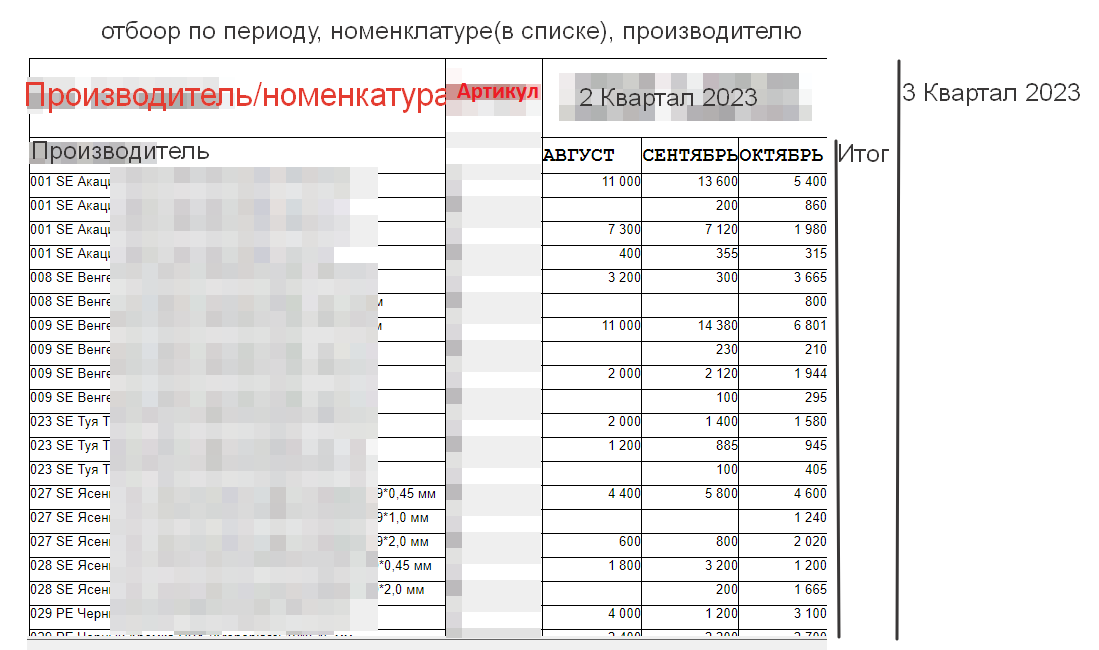 